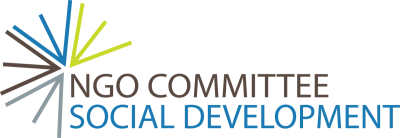 GENTILE PARTECIPANTE: Grazie per la tua disponibilità a prendere parte in questa inchiesta sulle disuguaglianze e gli sforzi per ridurle. Nel settembre 2015, le Nazioni Unite hanno concordato 17 obiettivi di sviluppo sostenibile (SDG), tra cui uno sulla riduzione delle disuguaglianze tra i paesi e all'interno di ciascun paese (SDG 10). Ti chiediamo di aiutarci a comprendere meglio le disuguaglianze dandoci informazioni sulla tua comunità. Vorremmo notizie anche sugli sforzi fatti dal governo e dalle ONG per ridurre queste disuguaglianze.SCOPO DELL'INCHIESTALa task force della commissione ONG per lo sviluppo sociale è impegnata a portare alle Nazioni Unite la voce delle comunità locali, soprattutto quella dei più emarginati. Utilizzeremo le informazioni ricevute per un’azione d'advocacy presso le Nazioni Unite e nei diversi paesi al fine d'implementare in modo efficace gli Obiettivi dello Sviluppo Sostenibile in coerenza con i diritti umani.CHE COSA SONO LE DISUGUAGLIANZE?In molte comunità, ci sono persone che stanno bene, hanno un buon reddito, un'alloggio sicuro, acqua pulita e potabile, accesso all'assistenza sanitaria e all'istruzione, e possono partecipare liberamente alle attività della comunità. Altre persone soffrono per la povertà, sono senza un lavoro, sono discriminate, non usufruiscono a sufficienza dell'assistenza sanitaria, dell'istruzione e di alloggi adeguati a prezzi accessibili e, spesso, sono anche escluse dalle attività sociali e politiche a cui avrebbero diritto. In certi casi è tutto un gruppo a subire discriminazioni in base alla casta, alla razza, al genere, all’etnia, all’area geografica, all’orientamento sessuale, ecc.  INCHIESTA DIRETTA ALLA SOCIETA’ CIVILEQuest'inchiesta è stata disegnata per le organizzazioni e le persone delle comunità di base. Anche se a rispondere è un membro direttivo dell'organizzazione che lavora in una comunità, è nostro desiderio che si dedichi il più tempo possibile per condividere il questionario con le persone e i gruppi interessati, garantendo la loro partecipazione attraverso interviste individuali o discussioni in piccoli gruppi. Ci sono due maniere a scelta per rispondere al questionario:Opzione preferita: completare il sondaggio usando la tua lingua direttamente su Survey Monkey a questo link:Clicca qui:     https://www.surveymonkey.com/r/VBD5YRPSeconda opzione: salvare il documento sul computer, rispondervi e inviarlo via e-mail come allegato, al seguente indirizzo: csocdsurvey@gmail.com Grazie di cuore per il tempo e l’attenzione che dai a questa inchiesta.La commissione ONG per lo sviluppo sociale, -   Grass Roots Task Force.SONDAGGIO Società CIVILE, sulla Disuguaglianza, 2019 INFORMAZIONI DI BASENome di chi risponde: ______________________________________________________________________________Indirizzo Email:              __________________________________________________________Nazione: _________________________Vivi in città, paese o in una zona rurale?_______Città _______Paese_______Una Zona RuraleSi prega di fornire il nome ____________________________________________________________Gênero   Uomo ________	Donna ________	Altro_______Nome dell’organizzazione di cui fai parte: _____________________________________________________________________________Indirizzo email e sito internet dell’organizzazione: ______________________________________________Se lavori in un programma specifico, indica il nome del programma: ______________________________________________________________________________Titolo della tua posizione nel programma: ______________________________________________________________________________Descrivi brevemente il tuo programma: ___________________________________________________________________________________________________________________________________________________________Con che tipo di persone lavora la tua organizzazione? (Contrassegna tutte le risposte pertinenti)______donne		               ______LGBT	       		 ______minoranze etniche______uomini			   ______migranti	   		 ______minoranze religiose	______bambini		   ______rifugiati		             ______altro (specificare)______giovani 	               ______disabili			 ____________________anziani 		   ______persone senza dimora______poveri        		   ______disoccupatiRISPONDI PER FAVORE ALLE SEGUENTI DOMANDE:A. Quali disuguaglianze vedi nella zona / comunità locale in cui opera la tua organizzazione? (Esempi: ricchezza / reddito / opportunità / accesso all'assistenza sanitaria, ecc.)B. Quali gruppi specifici di persone nella tua zona / comunità locale subiscono gli effetti negativi delle disuguaglianze? (Contrassegna le risposte pertinenti)_____Bambini					_____Minoranze etniche_____Giovani					_____Minoranze Religiose _____Donne					_____Migranti_____Anziani				            _____Rifugiati_____Disabili		                                    _____Altro (specificare)_____LGBT				_________________________________________Minoranze razziali			____________________________________C.  i. Di questi gruppi, chi soffre di più?        ii. Perché ne soffrono?A.  Se le situazioni di disuguaglianza sono cambiate da quando gli obiettivi di sviluppo sostenibile sono stati adottati nel 2015, indica come (contrassegnare una casella)_________Sono migliorate_________Sono peggiorate_________Sono rimaste invariateB. Quali aspetti della vita sono migliorati o peggiorati per le persone più svantaggiate della tua zona / comunità locale      3. A. Esistono programmi che aiutano a ridurre la disuguaglianza nella tua zona / 	comunità locale che                 sono stati avviati prima del 2015?	_______Sí	_______No	B. In case affermativo, nome del programma/i?	C. ANNO dell' INIZIO	_________________	D.  È UN'ORGANIZZAZIONE GOVERNATIVA O UNA ONG?	_______Governativa	_______ONG	E. È EFFICACE O INEFFICACE?	_______Efficace	_______Inefficace	F. RAGIONI PER CUI IL PROGRAMMA È EFFETTIVO O INEFFETTIVO	G. Esistono programmi che aiutano a ridurre la disuguaglianza nella tua zona / comunità locale che sono stati avviati avviati dal 2015?	_______Sí	_______No	H. In case affermativo, nome del programma/i?__________________________________________I. ANNO dell' INIZIO	_________________	J.  È UN'ORGANIZZAZIONE GOVERNATIVA O UNA ONG?	_______Governativa	_______ONG	K. È EFFICACE O INEFFICACE?	_______Efficace	_______InefficaceL. RAGIONI PER CUI IL PROGRAMMA È EFFETTIVO O INEFFETTIVOA. Esiste una politica / una normativa / una legislazione governativa che è entrata in vigore dal 2015 e che mira a ridurre le disuguaglianze? (Contrassegna una risposta)______Si ______No______IncertoB. In caso affermativo, indica la politica, la normativa o la legislazione (il nome, l'intervento che richiede)C. i. Pensi che questa politica / normativa / legislazione sia efficace per ridurre le disuguaglianze?_____Si_____Noii.  Se sì, perché?iii.  Se no, perché?A. Quali cambiamenti hai notato dal 2015 nella qualità dei servizi o nella risposta alle necessità nella tua zona / comunità nelle seguenti aree? (Contrassegna una risposta)B. Se lo si desidera, si può inserire qui un commento su quanto si è risposto sopra.  ___A. Che cambiamenti hai notato dal 2015 in poi nella capacità delle persone a partecipare nelle seguenti aree della vita nella tua zona / comunità? (Contrassegnare una casella)B. Se una o più delle categorie indicate è cambiata, spiegare come è cambiata:C.  Ci sono persone che sono escluse nella vita sociale, politica od economica?    _____Si    _____NoD. Se hai risposto "sì", indica quali persone / gruppi sono esclusi:E. Quali sono le buone pratiche nella tua zona / comunità che aiutano tutti ad una inclusiva vita sociale, politica ed economica?A. Ci sono stati conflitti, violenze politiche o disastri naturali nella tua zona / comunità dal 2015? (Contrassegna tutte le risposte pertinenti)_______No_______Si, Conflitto_______Si, Politica violenza_______Si, Disastro naturale (Indica che tipo di disastro)________________________________________________________________________B. Se sì, chi più ne soffre o paga le conseguenze quando si verificano disastri naturali, conflitti o violenze?C. Perché pensi che sia quel particolare gruppo che più ne soffre?D. Cosa si può fare per cambiare la situazione?8. Sentiti libero di fare altri commenti sulle disuguaglianze che osservi nel tuo paese o zona / comunitàGrazie per il tuo aiuto nel rispondere a questa inchiesta.La task force della società civileComitato delle ONG per lo sviluppo socialeCATEGORIAÈ MIGLIORATONEUTROÉ PEGGIORATOIstruzione (vicinanza, qualità, accessibilità economica)Assistenza ai bambini (accesso, qualità e accessibilità economica all'assistenza sanitaria) Assistenza sanitaria alle madri (vicinanza, qualità, accessibilità economica)Alloggio (possibilità fisica, qualità e accessibilità economica degli alloggi)Lavoro (formazione accessibile per un posto di lavoro, disponibilità di posti di lavoro dignitosi)Reddito (possibilità di guadagnare abbastanza per una vita dignitosa)Accessibilità dei servizi dell'acqua e igienico-sanitariAccesso a fonti moderne d'energia per la cucina, l'illuminazione, il riscaldamento (Esempi: energia elettrica / solare)
CATEGORIAÈ MIGLIORATONEUTROÈ PEGGIORATOVITA POLITICA (capacità di prendere parte alle decisioni e alle attività politiche locali)VITA SOCIALE (possibilità per tutti di prendere parte alle attività civiche, sociali e culturali indipendentemente dallo status sociale)VITA ECONOMICA (Accessibilità per tutti ad un'adeguata formazione professionale, ad un impiego, a un salario dignitoso, a prestiti e a micro-finanziamenti)